Sunday, February 2, 2014Sunday, February 2, 2014Monday, February 3, 2014Monday, February 3, 2014Tuesday, February 4, 2014Tuesday, February 4, 2014Wednesday, February 5, 2014Wednesday, February 5, 2014Thursday, February 6, 2014Thursday, February 6, 2014Friday, February 7, 2014Friday, February 7, 2014Saturday, February 8, 2014Saturday, February 8, 20146:00AMHandy Manny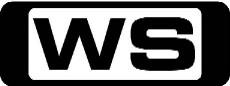 GSt. Patrick's DayJoin Handy Manny, who with the help of his amazing set of talking tools is the town's expert when it comes to repairs. 6:30AMDoc McStuffinsGOut In The Wild/ A Whale Of A TimeDuring a camping trip, Doc uses basic first-aid to fix Robo Rob's broken arm until she is able to get him back to the clinic to give him a proper cast. 7:00AMWeekend Sunrise 'CC'Wake up to a better breakfast with Andrew O'Keefe for all the latest news, sport and weather. 10:00AMThe Morning Show - Weekend 'CC'PGJoin Larry Emdur and Kylie Gillies to catch up on all the highlights from this week's program, including a variety of segments from the latest news, entertainment and other hot topics. 11:00AMProgram T.B.A. **12:00PMProgram T.B.A. **4:30PMBetter Homes And Gardens (R) 'CC'GCelebrate with more than a million blooms at Australia's biggest flower show, Floriade.  Kick off the footy finals with great food - Fast Ed's easy meat loaf burger and Karen's lamb pasties.  Plus a midweek meal of chicken with creamy thyme sauce. Rob's trophy cabinet big enough to hold every footy stars prizes.   Tara's surprise kitchen makeover with storage ideas for everyone.  Turn your garden shed from an eyesore into a work of art.  Dr Harry visits the zoo caring for some very unusual animals. How to give your deck a modern look for less. Joh follows the path of a house on the move! 6:00PMSeven News 'CC'6:30PMProgram T.B.A. **7:30PMProgram T.B.A. **8:30PMProgram T.B.A. **9:30PMProgram T.B.A. **12:45AMParks And Recreation (R) 'CC'PGDave ReturnsWhile trying to get an endorsement from the Chief of Police, Leslie and Ben awkwardly run into Leslie's old flame, Dave. And Andy and the of the office work on a theme song for Leslie's campaign. Starring AMY POEHLER, ADAM SCOTT, RASHIDA JONES, NICK OFFERMAN, AZIZ ANSARI, CHRIS PRATT, AUBREY PLAZA, JIM O HEIR, ROB LOWE and RETTA and LOUIS C K.1:15AMUp All Night (R) 'CC'PGDay After Valentine's DayWhen Ava and Kevin have an epic blow-out, Reagan and Chris find themselves wistful for relationship drama and unintentionally end up creating some of their own. Starring CHRISTINA APPLEGATE, MAYA RUDOLPH, WILL ARNETT, JENNIFER HALL and NICK CANNON and JASON LEE.2:00AMHome ShoppingShopping program. 3:00AMNBC Today 'CC'International news and weather including interviews with newsmakers in the world of politics, business, media, entertainment and sport. 4:00AMNBC Meet The Press 'CC'David Gregory interviews newsmakers from around the world. 5:00AMSunrise Extra 'CC'Bringing you the best moments of your mornings with the Sunrise team. 5:30AMSeven Early News 'CC'Natalie Barr and Mark Beretta present the latest news, sport and weather from around Australia and overseas. 6:00AMSunrise 'CC'Wake up to a better breakfast with Samantha Armytage and David Koch for all the latest news, sport and weather. 9:00AMThe Morning Show 'CC'PGJoin Larry Emdur and Kylie Gillies each morning for a variety of segments on the latest news, entertainment and other hot topics. 11:30AMSeven Morning News 'CC'The latest news from around Australia and overseas. Presented by Ann Sanders. 12:00PMProgram T.B.A. **2:00PMThe Daily Edition 'CC'Catch up on all of the hottest issues from today's news and entertainment with lively discussions, interviews and crosses to newsmakers around the country. Presented by Sally Obermeder, Kris Smith, Monique Wright and Tom Williams. 3:00PMThe Chase (R) 'CC'PGThe Chase isn't just a quiz, it's a race, where the players must ensure they stay one step ahead of the Chasers, some of the finest quiz brains in the country. Hosted by BRADLEY WALSH.4:00PMSeven News At 4 'CC'Melissa Doyle and Matt White present the latest news, sport and weather from Australia and overseas. 5:00PMDeal Or No Deal (R) 'CC'GJoin Andrew O'Keefe in the exhilarating game show where contestants play for $200,000. 5:30PMMillion Dollar Minute 'CC'GMillion Dollar Minute is a battle of general knowledge, where every correct answer is a step closer to the ultimate test: Can one person, in one minute, win one million dollars? SIMON REEVE.6:00PMSeven News 'CC'Peter Mitchell presents today's news with Giaan Rooney updating the weather. Sport is with Tim Watson. 6:30PMToday Tonight 'CC'The latest news and current social issue s presented by a team of reporters. Hosted by Helen Kapalos. 7:00PMHome and Away 'CC'PG(A)A resident wakes up from their coma after the bomb. Chris ruffles Leah's feathers when he tries to change how the Diner is run. Phoebe forces Tamara to question whether her and Kyle can really be friends. Starring ADA NICODEMOU and NIC WESTAWAY and KELLY PATERNITI.7:30PMProgram T.B.A. **8:30PM Program T.B.A. **9:30PM Program T.B.A. **10:30PM Program T.B.A. **1:00AMHome ShoppingShopping program. 3:30AMSons And Daughters (R) 'CC'GBarbara becomes convinced that Wayne is trying to kill her. Luke plots to destroy Patricia. 4:00AMNBC Today 'CC'International news and weather including interviews with newsmakers in the world of politics, business, media, entertainment and sport. 5:00AMSunrise Extra 'CC'Bringing you the best moments of your mornings with the Sunrise team. 5:30AMSeven Early News 'CC'Natalie Barr and Mark Beretta present the latest news, sport and weather from around Australia and overseas. 6:00AMSunrise 'CC'Wake up to a better breakfast with Samantha Armytage and David Koch for all the latest news, sport and weather. 9:00AMThe Morning Show 'CC'PGJoin Larry Emdur and Kylie Gillies each morning for a variety of segments on the latest news, entertainment and other hot topics. 11:30AMSeven Morning News 'CC'The latest news from around Australia and overseas. Presented by Ann Sanders. 12:00PMThe Midday Movie (R) 'CC' (2009)PG(V,H)CoralineA young girl opens a secret door that leads to an idealised version of her life, and must use her wits in order to escape. With the voices of DAKOTA FANNING, TERI HATCHER, JENNIFER SAUNDERS, DAWN FRENCH, KEITH DAVID, JOHN HODGMAN and ROBERT BAILEY JR and IAN MCSHANE.2:00PMThe Daily Edition 'CC'Catch up on all of the hottest issues from today's news and entertainment with lively discussions, interviews and crosses to newsmakers around the country. Presented by Sally Obermeder, Kris Smith, Monique Wright and Tom Williams. 3:00PMThe Chase (R) 'CC'PGFour contestants compete against a Chaser. The Chaser is a quiz genius, a professional quizzer. Contestants must stay one step ahead to build up their prize money! Hosted by BRADLEY WALSH.4:00PMSeven News At 4 'CC'Melissa Doyle and Matt White present the latest news, sport and weather from Australia and overseas. 5:00PMDeal Or No Deal (R) 'CC'GJoin Andrew O'Keefe in the exhilarating game show where contestants play for $200,000. 5:30PMMillion Dollar Minute 'CC'GMillion Dollar Minute is a battle of general knowledge, where every correct answer is a step closer to the ultimate test: Can one person, in one minute, win one million dollars? SIMON REEVE.6:00PMSeven News 'CC'Peter Mitchell presents today's news with Giaan Rooney updating the weather. Sport is with Tim Watson. 6:30PMToday Tonight 'CC'The latest news and current social issue s presented by a team of reporters. Hosted by Helen Kapalos. 7:00PMHome and Away 'CC'PG(A)As Roo admits that her relationship has been a struggle since Harvey's return, Marilyn organizes a girl's night in the hope of cheering her up. Starring EMILY SYMONS and GEORGIE PARKER.7:30PMProgram T.B.A. **9:00PMWinners & Losers 'CC'PGSlip Sliding AwayFrances takes her grief over Zach's condition out on Jonathan. Jenny's overzealous concern for Bec's welfare and Sam's love life lead to her revealing what's really on her mind. Doug finds out what happened to Sophie in Kenya and Sam's awkwardness around Flynn continues. Starring MELANIE VALLEJO, MELISSA BERGLAND, VIRGINIA GAY, ZOE TUCKWELL-SMITH, KATHERINE HICKS, DAMIEN BODIE, STEPHEN PHILLIPS, TOM WREN, TOM HOBBS, JACK PEARSON, DENISE SCOTT, FRANCIS GREENSLADE, SARAH GRACE, MIKE SMITH, PAUL MOORE, PIAGRACE MOON and ANNE PHELAN and SIBYLLA BUDD.10:00PMParenthood 'CC'PGAll Aboard Who's Coming AboardAn Amber alert rocks the Braverman family while the challenges of a newborn begins to take it's toll on Jasmine, Crosby and Jabbar. Meanwhile Adam and Kristina's 'wedge' issue could be the campaign itself and  Zeek  refuses to talk with Camille about the next stage of their life. Starring PETER KRAUSE, LAUREN GRAHAM, DAX SHEPARD, MONICA POTTER, ERIKA CHRISTENSEN, SAM JAEGER, MAE WHITMAN, CRAIG T  NELSON and BONNIE BEDELIA and MAX BURKHOLDER.11:00PMScandal 'CC'M(S)A Woman ScornedThe team continue their investigation into the mole and make a shocking discovery in the process. Meanwhile Fitz orders Jake to continue to protect Olivia, who is still very much in danger, and back at the White House Mellie's ultimatum forces Cyrus into the role of 'fixer'. Starring KERRY WASHINGTON, COLUMBUS SHORT, GUILLERMO DIAZ, DARBY STANCHFIELD, KATIE LOWES, TONY GOLDWYN, JEFF PERRY and BELLAMY YOUNG and JOSHUA MALINA.12:00AMIt's Always Sunny In PhiladelphiaMCharlie Rules The WorldAfter slipping into an unhealthy obsession with computer games, The Gang wrestles to define the difference between the real and the virtual worlds. Starring CHARLIE DAY, GLENN HOWERTON, ROB MCELHENNEY and KAITLIN OLSON and DANNY DEVITO.12:30AMUp All Night (R) 'CC'PGTravel DayIt's Reagan and Chris versus the the airport when they travel with baby Amy for the first time. Meanwhile, Ava agree to be the minister for the wedding of her former band mate. Starring CHRISTINA APPLEGATE, MAYA RUDOLPH, WILL ARNETT, JENNIFER HALL, NICK CANNON and ALANIS MORISSETTE and JASON LEE.1:00AMHome ShoppingShopping program. 4:00AMNBC Today 'CC'International news and weather including interviews with newsmakers in the world of politics, business, media, entertainment and sport. 5:00AMSunrise Extra 'CC'Bringing you the best moments of your mornings with the Sunrise team. 5:30AMSeven Early News 'CC'Natalie Barr and Mark Beretta present the latest news, sport and weather from around Australia and overseas. 6:00AMSunrise 'CC'Wake up to a better breakfast with Samantha Armytage and David Koch for all the latest news, sport and weather. 9:00AMThe Morning Show 'CC'PGJoin Larry Emdur and Kylie Gillies each morning for a variety of segments on the latest news, entertainment and other hot topics. 11:30AMSeven Morning News 'CC'The latest news from around Australia and overseas. Presented by Ann Sanders. 12:00PMThe Midday Movie (R) 'CC' (1997)M(A)First Do No HarmMeryl Streep stars in this gripping and emotional film as a woman who must save her son after doctors' conventional methods cannot stop the boy's violent and devastating seizures. Starring FRED WARD, SETH ADKINS, ALLISON JANNEY, MARGO MARTINDALE, ONI FAIDA LAMPLEY, LEO BURMESTER and TOM BUTLER.2:00PMThe Daily Edition 'CC'Catch up on all of the hottest issues from today's news and entertainment with lively discussions, interviews and crosses to newsmakers around the country. Presented by Sally Obermeder, Kris Smith, Monique Wright and Tom Williams. 3:00PMThe Chase (R) 'CC'PGContestants must answer general knowledge questions and play their tactics right in order to get themselves into the Final Chase, where they could win a cash pot worth thousands.  Hosted by BRADLEY WALSH.4:00PMSeven News At 4 'CC'Melissa Doyle and Matt White present the latest news, sport and weather from Australia and overseas. 5:00PMDeal Or No Deal (R) 'CC'GJoin Andrew O'Keefe in the exhilarating game show where contestants play for $200,000. 5:30PMMillion Dollar Minute 'CC'GMillion Dollar Minute is a battle of general knowledge, where every correct answer is a step closer to the ultimate test: Can one person, in one minute, win one million dollars? SIMON REEVE.6:00PMSeven News 'CC'Peter Mitchell presents today's news with Giaan Rooney updating the weather. Sport is with Tim Watson. 6:30PMToday Tonight 'CC'The latest news and current social issue s presented by a team of reporters. Hosted by Helen Kapalos. 7:00PMHome and Away 'CC'PG(V)Roo worries that she and Harvey aren't meant to be. Jett is determined to have fun and keep his mind off Nina while, Sasha and Spencer suspect Chris is up to mischief. Starring GEORGIE PARKER, DEMI HARMAN and WILL MCDONALD and ANDREW MORLEY.7:30PMProgram T.B.A. **9:00PM Program T.B.A. **11:25PMPlease insertThe Blacklist (R) 'CC'M(V)General LuddRed demands a deal from Cooper before he'll agree to stop an anonymous anti-capitalist terrorist network's next deadly attack. Liz's dad's failing health reveals secrets in her past. Starring JAMES SPADER, MEGAN BOONE, DIEGO KLATTENHOFF, RYAN EGGOLD, ILFENESH HADERA, HARRY LENNIX and PARMINDER NAGRA and JUSTIN KIRK.12:25AMThe Cult (R)M(V)BeginningsFollowing the shooting, Edward becomes a dangerous man - paranoid and determined to see his plan out at any cost. He takes action to start the Commencement by making some duplicitous friends. Starring DANIELLE CORMACK, LATHAM GAINES, GARETH REEVES, KATE ELLIOTT, RENATO BARTOLOMEI, SCOTT WILLS, SARA WISEMAN, RACHEL NASH, LISA CHAPPELL, ANDREW GRAINGER, CHELSIE PRESTON-CRAYFORD, ERROL SHAND and BODELLE DE RONDE and DWAYNE CAMERON.1:30AMHome ShoppingHome Shopping 3:30AMSons And Daughters (R) 'CC'GWayne and Katie's determination to stick together brings devastating results.  Fiona and Andy are shocked to find out the real reason for Amanda's liaison with Mitch. 4:00AMNBC Today 'CC'International news and weather including interviews with newsmakers in the world of politics, business, media, entertainment and sport. 5:00AMSunrise Extra 'CC'Bringing you the best moments of your mornings with the Sunrise team. 5:30AMSeven Early News 'CC'Natalie Barr and Mark Beretta present the latest news, sport and weather from around Australia and overseas. 6:00AMSunrise 'CC'Wake up to a better breakfast with Samantha Armytage and David Koch for all the latest news, sport and weather. 9:00AMThe Morning Show 'CC'PGJoin Larry Emdur and Kylie Gillies each morning for a variety of segments on the latest news, entertainment and other hot topics. 11:30AMSeven Morning News 'CC'The latest news from around Australia and overseas. Presented by Ann Sanders. 12:00PMThe Midday Movie (R) 'CC' (1998)M(V,A,S)John Sandford's Mind PreyIn this psychological thriller, a police detective takes on a case and becomes embroiled in a web of kidnap, conspiracy and revenge. Starring ERIQ LA SALLE, TITUS WELLIVER, SHEILA KELLEY, KENNETH WELSH, NICOLE ARI PARKER, LUIS GUZMAN and JUDY REYES.2:00PMThe Daily Edition 'CC'Catch up on all of the hottest issues from today's news and entertainment with lively discussions, interviews and crosses to newsmakers around the country. Presented by Sally Obermeder, Kris Smith, Monique Wright and Tom Williams. 3:00PMThe Chase (R) 'CC'PGThe Chase isn't just a quiz, it's a race, where the players must ensure they stay one step ahead of the Chasers, some of the finest quiz brains in the country. Hosted by BRADLEY WALSH.4:00PMSeven News At 4 'CC'Melissa Doyle and Matt White present the latest news, sport and weather from Australia and overseas. 5:00PMDeal Or No Deal (R) 'CC'GJoin Andrew O'Keefe in the exhilarating game show where contestants play for $200,000. 5:30PMMillion Dollar Minute 'CC'GMillion Dollar Minute is a battle of general knowledge, where every correct answer is a step closer to the ultimate test: Can one person, in one minute, win one million dollars? SIMON REEVE.6:00PMSeven News 'CC'Peter Mitchell presents today's news with Giaan Rooney updating the weather. Sport is with Tim Watson. 6:30PMToday Tonight 'CC'The latest news and current social issue s presented by a team of reporters. Hosted by Helen Kapalos. 7:00PMHome And Away 'CC'PG(A)Home and Away Jett and VJ work to make their party a success and as Andy looks for work, a mysterious stranger is looking for him. Roo pushes for a breakthrough with Harvey, but the result is unexpected. Starring RAY MEAGHER (ALF), SHANE WITHINGTON (JOHN), EMILY SYMONS (MARILYN), ADA NICODEMOU (LEAH), LISA GORMLEY (BIANCA), GEORGIE PARKER (ROO), LINCOLN YOUNES (CASEY), STEPHEN PEACOCKE (BRAX), DAN EWING (HEATH), DEMI HARMAN (SASHA), WILL MCDONALD (JETT), NIC WESTAWAY (KYLE), KASSANDRA CLEMENTI (MADDY), ANDREW MORLEY (SPENCER), CHARLIE CLAUSEN (ZAC), BONNIE SVEEN (RICKY), KELLY PATERNITI (TAMARA), JACKSON GALLAGHER (JOSH) and CASSIE HOWARTH (HANNAH) and JAKE SPEER (OSCAR).8:00PMCoastwatch Oz 'CC'PGEsky RescuePoachers claim it's their right to steal as an abalone bust in Batemans Bay threatens to turn violent. Out at sea, a boat with two men and two boys on board sinks in less than a minute and Water police rush to find them. And officers find a group of suspicious campers who deny any wrongdoing. 8:30PMBones (R) 'CC'MThe Family In The FeudWhen a corpse is found in the middle of the woods, the team links the victim to two families that have been feuding for almost a century. Brennan and Booth interrogate a family member with a shocking confession that leads them to a motive for the victim's murder. Meanwhile, Brennan has a difficult time accepting her father's offer to babysit their infant daughter because of his unpredictable presence in her own childhood. Guest starring RYAN O'NEAL. Also starring EMILY DESCHANEL, DAVID BOREANAZ, MICHAELA CONLIN, T J  THYNE and TAMARA TAYLOR and JOHN FRANCIS DALEY.9:30PMThe Blacklist 'CC'*Double Episode*M(V,A)Anslo Garrick / Anslo Garrick - Part 2 (BLKL-009 + BLKL-010)A fearless hit man mounts a brutal assault on the FBI's black site to settle an old score with Red. Liz's questions about her past put Tom back back in the spotlight. Starring. JAMES SPADER, MEGAN BOONE, DIEGO KLATTENHOFF, RYAN EGGOLD, ILFENESH HADERA, HARRY LENNIX, RITCHIE COSTER, PARMINDER NAGRA and AMIR ARISON.      11:30PMThat '70s Show (R) 'CC'PGBackstage PassDonna's in trouble with Eric when she ditches him at a Ted Nugent concert; Red is in trouble with Kitty when he can't remember how they met, and Hyde and Fez are in trouble with the law when they try to sell counterfeit T-shirts at the concert. Starring TOPHER GRACE, LAURA PREPON, ASHTON KUTCHER, MILA KUNIS, WILMER VALDERRAMA, DANNY MASTERSON, DEBRA JO RUPP, KURTWOOD SMITH and TANYA ROBERTS and DON STARK.12:00AMParks And Recreation (R) 'CC'PGSweet SixteenWhen the department forgets Jerry's birthday, Leslie decides to throw a party for him at a special location. Meanwhile, Tom is flabbergasted when he finds out Ann doesn't share his taste in music. Starring AMY POEHLER, ADAM SCOTT, RASHIDA JONES, NICK OFFERMAN, AZIZ ANSARI, CHRIS PRATT, AUBREY PLAZA, JIM O HEIR and ROB LOWE and RETTA.12:30AMUp All Night (R) 'CC'PGFirst BirthdayChris to agrees to host a joint first birthday party for Amy, and Ava takes it up on herself to take the birthday party to the next level, while Nancy sees this as an opportunity to look for a man. Starring CHRISTINA APPLEGATE, MAYA RUDOLPH, WILL ARNETT, JENNIFER HALL and NICK CANNON and MOLLY SHANNON.1:00AMHome ShoppingShopping program. 4:00AMDr Oz (R) 'CC'PG10-Minute Miracle Plan To Lose Weight (Tony Horton)Get answers to your health questions from Dr Oz and other leading doctors, hospitals, associations and authors. 5:00AMSunrise Extra 'CC'Bringing you the best moments of your mornings with the Sunrise team. 5:30AMSeven Early News 'CC'Natalie Barr and Mark Beretta present the latest news, sport and weather from around Australia and overseas. 6:00AMSunrise 'CC'Wake up to a better breakfast with Samantha Armytage and David Koch for all the latest news, sport and weather. 9:00AMThe Morning Show 'CC'PGJoin Larry Emdur and Kylie Gillies each morning for a variety of segments on the latest news, entertainment and other hot topics. 11:30AMSeven Morning News 'CC'The latest news from around Australia and overseas. Presented by Ann Sanders. 12:00PMThe Midday Movie (R) 'CC' (1999)M(A)Our GuysThe story of a female detective's fight for justice, against the establishment where no one wanted to face the truth of a mentally challenged girl's assault by a gang of high school football stars. Starring ALLY SHEEDY, HEATHER MATARAZZO, SCOTT VICKARYOUS, SARA BOTSFORD, ERIC STOLTZ, ERIC KEENLEYSIDE, MICHAEL TOMLINSON, ART HINDLE, GWYNYTH WALSH and BRENDAN FEHR.2:00PMThe Daily Edition 'CC'Catch up on all of the hottest issues from today's news and entertainment with lively discussions, interviews and crosses to newsmakers around the country. Presented by Sally Obermeder, Kris Smith, Monique Wright and Tom Williams. 3:00PMThe Chase (R) 'CC'PGFour contestants compete against a Chaser. The Chaser is a quiz genius, a professional quizzer. Contestants must stay one step ahead to build up their prize money! Hosted by BRADLEY WALSH.4:00PMSeven News At 4 'CC'Melissa Doyle and Matt White present the latest news, sport and weather from Australia and overseas. 5:00PMDeal Or No Deal (R) 'CC'GJoin Andrew O'Keefe in the exhilarating game show where contestants play for $200,000. 5:30PMMillion Dollar Minute 'CC'GMillion Dollar Minute is a battle of general knowledge, where every correct answer is a step closer to the ultimate test: Can one person, in one minute, win one million dollars? SIMON REEVE.6:00PMSeven News 'CC'Peter Mitchell presents today's news with Giaan Rooney updating the weather. Sport is with Tim Watson. 6:30PMToday Tonight 'CC'The latest news and current social issue s presented by a team of reporters. Hosted by Helen Kapalos. 7:00PMProgram T.B.A. **8:30PM The Friday Movie10:30PM Friday Late Movie1:30AMHung (R) 'CC'MA(S)Mister DreckerRay fears he blew his cover when he mistakes a former student for a client. Tanya finds herself in charge of a felon. Meanwhile, Lenore brokers a deal with Sandee. Starring THOMAS JANE, JANE ADAMS, CHARLIE SAXTON, SIANOA SMIT-MCPHEE, REBECCA CRESKOFF, GREGG HENRY, LENNIE JAMES and STEPHEN AMELL and ANNE HECHE.2:00AMParks And Recreation (R) 'CC'PGCampaign Shake-UpLeslie and Ben are shocked when Bobby Newport hires a powerful campaign manager. Chris forces Ron to look for a replacement for Leslie, and an unlikely officemate solves a challenging problem. Starring AMY POEHLER, ADAM SCOTT, RASHIDA JONES, NICK OFFERMAN, AZIZ ANSARI, CHRIS PRATT, AUBREY PLAZA, JIM O HEIR, ROB LOWE and RETTA and KATHRYN HAHN.2:30AMUp All Night (R) 'CC'PGNew BossOn the cusp of the fifth anniversary of 'Ava,' Reagan and Ava's idol, Yvonne Encanto, acquires the show and Yvonne's right hand, Luke Granby, an ex-military man, takes charge as the new boss. Starring CHRISTINA APPLEGATE, MAYA RUDOLPH, WILL ARNETT, JENNIFER HALL, NICK CANNON and STEVEN PASQUALE and WILL FORTE.3:00AMHome ShoppingShopping program. 4:00AMDr Oz (R) 'CC'M(A)Dying To Be The Fattest Woman In The World: The Woman WhoMeet Susanne, a woman on a quest to reach 1,800 pounds. Hear why she believes her weight is not detrimental to her health. 5:00AMThat '70s Show (R) 'CC'PGGoing To CaliforniaEric goes to California against his parents' wishes to ask Donna to come home. Guest starring Jessica Simpson. Also starring TOPHER GRACE, LAURA PREPON, ASHTON KUTCHER, MILA KUNIS, WILMER VALDERRAMA, DANNY MASTERSON, DEBRA JO RUPP, KURTWOOD SMITH, TANYA ROBERTS and DON STARK.5:30AMThat '70s Show (R) 'CC'PGI Can't Quit You BabyEric and Donna think their senior year is ruined when Bob enrols Donna in a Catholic high school and Red takes away the Vista Cruiser. Starring TOPHER GRACE, LAURA PREPON, ASHTON KUTCHER, MILA KUNIS, WILMER VALDERRAMA, DANNY MASTERSON, DEBRA JO RUPP, KURTWOOD SMITH, TANYA ROBERTS and DON STARK.6:00AMSaturday Disney 'CC'GGreat fun and entertainment including your favourite Disney shows Kick Buttowski: Suburban Daredevil and Good Luck Charlie. Hosted by CANDICE DIXON, NATHAN MORGAN and TEIGAN NASH. 7:00AMWeekend Sunrise 'CC'10:00AMThe Morning Show - Weekend 'CC'PG12:00PMDr Oz 'CC'PG5 Diet Myths Busted: What's Really Making You Fat?Get answers to your health questions from Dr Oz and other leading doctors, hospitals, associations and authors. 1:00PMNew Zealand On A Plate (R) 'CC'GAucklandAussie chef Sean Connolly is Gareth Stewart's guest, chef at Auckland's renowned Soul Bar and Bistro. They meet a yoghurt producer, visit a boutique winery and sink their teeth into a new apple variety. 1:30PMSaturday Afternoon Movie (R) 'CC' (2003)GFull Court MiracleThe winless Jewish basketball team, The Lions, need a miracle. When they meet their new coach, Lamont Carr, they believe they've found their salvation. The boys, who are learning about the Chanukah story of Judah and the Maccabees, are convinced that Lamont is the ghost of Judah. The story of Judah Maccabee tells how Judah organized a group of fighters known as the Maccabees who miraculously defeated their opponents against heavy odds. With a strong faith in Judah, the team and Lamont must bring their two distinct cultures together in order to play in the championship. Starring ALEX D LINZ, RICHARD T JONES, R H THOMSON, SEAN MARQUETTE, JASE BLANKFORT and ERIK KNUDSEN and DAVID SAZANT.3:30PMProgram T.B.A. **5:30PMCoxy's Big Break 'CC'G6:00PMSeven News 'CC'7:00PM Family Movie Special9:15PM The Saturday Movie11:30PMThat '70s Show (R) 'CC'PGThe Promise RingWhen Eric buys a promise ring for Donna and Kelso buys one for Jackie, both guys are surprised at their girlfriends' reactions. Starring TOPHER GRACE, LAURA PREPON, ASHTON KUTCHER, MILA KUNIS, WILMER VALDERRAMA, DANNY MASTERSON, DEBRA JO RUPP, KURTWOOD SMITH and TANYA ROBERTS and DON STARK.12:00AMHung (R) 'CC'MA(S,N)Let's Not Go To JailRay and Tanya conspire to get rid of an explosive client. Charlie advises Tanya to keep Lydia happy Lenore manages Sandee's rising demands, and Matt and Jessica bond. Starring THOMAS JANE, JANE ADAMS, CHARLIE SAXTON, SIANOA SMIT-MCPHEE, REBECCA CRESKOFF, GREGG HENRY, LENNIE JAMES and STEPHEN AMELL and ANNE HECHE.12:35AMParks And Recreation (R) 'CC'PGLuckyLeslie and Ben are thrilled when Buddy Wood wants to interview Leslie for his Indianapolis talk show. April and Ron prep Andy for his final exam in his women's studies course. sTARRING AMY POEHLER, ADAM SCOTT, RASHIDA JONES, NICK OFFERMAN, AZIZ ANSARI, CHRIS PRATT, AUBREY PLAZA, JIM O HEIR, ROB LOWE and RETTA and SEAN HAYES.1:05AMThe Late Movie (R) (2010)MA(S,D)GreenbergRoger Greenberg is single, fortyish and deliberately doing nothing. In an attempt to restart his life, he agrees to housesit for his brother in LA where things start falling into place. Starring BEN STILLER, GRETA GERWIG, RHYS IFANS, JENNIFER JASON LEIGH, BRIE LARSON, JUNO TEMPLE, CHRIS MESSINA and SUSAN TRAYLOR and MERRITT WEVER.3:30AMIt Is Written OceaniaPGDavid Livingstone: Africa's TrailblazerReligious program. 4:00AMHome ShoppingShopping program. 4:30AMHome ShoppingHome Shopping 5:00AMDr Oz (R) 'CC'PGAlternative Treatments That Are Oz Approved!Dr. Oz's official seal of approval for new alternative health treatments from around the world. 